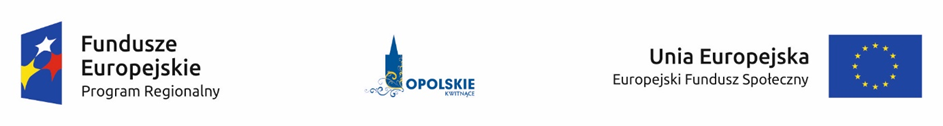 KRYTERIA WYBORU PROJEKTÓW DLA DZIAŁANIA                          9.1 ROZWÓJ EDUKACJI PODDZIAŁANIA 9.1.3 WSPARCIE EDUKACJI PRZEDSZKOLNEJ W RAMACH RPO WO 2014-2020Zakres: Europejski Fundusz Społeczny *Uwaga dotycząca wszystkich kryteriów: pojęcie „region” jest równoznaczne z województwem opolskimOś priorytetowaIX Wysoka jakość edukacjiDziałanie9.1 Rozwój edukacjiPoddziałanie9.1.3 Wsparcie edukacji przedszkolnejKryteria formalne (TAK/NIE)Kryteria formalne (TAK/NIE)Kryteria formalne (TAK/NIE)Kryteria formalne (TAK/NIE)Kryteria formalne (TAK/NIE)LPNazwa kryteriumŹródło informacjiCharakter kryterium
W/BDefinicja123451.Wnioskodawca uprawniony do składania wniosku.Wniosek 
o dofinansowanieBezwzględnyRodzaj potencjalnych beneficjentów określony w "Szczegółowym opisie osi priorytetowych RPO WO 2014-2020", ogłoszeniu o naborze wniosków oraz regulaminie konkursu. 2.Roczny obrót Wnioskodawcy  i/lub Partnera  
(o ile budżet projektu uwzględnia wydatki Partnera) jest równy lub wyższy od wydatków  w projekcie.Wniosek 
o dofinansowanieBezwzględnyKryterium weryfikowane na podstawie zapisów wniosku o dofinansowanie, wypełnionego na podstawie instrukcji. 3.Typ projektu możliwy do realizacji w ramach działania / poddziałania, zakresu konkursu/ wykazu projektów zidentyfikowanych (stanowiącego załącznik do SZOOP).Wniosek 
o dofinansowanieBezwzględnyRodzaje dopuszczalnych projektów określone w "Szczegółowym opisie osi priorytetowych RPO WO 2014-2020",ogłoszeniu o naborze wniosków oraz regulaminie konkursu (w przypadku projektu pozakonkursowego zgodnie z pismem wzywającym do złożenia wniosku projektowego).4.Wniosek wypełniony poprawnie, zgodnie 
z wymogami Instytucji Zarządzającej RPO WO 2014-2020.Wniosek 
o dofinansowanieBezwzględnyZgodnie z ”Instrukcją wypełniania wniosku o dofinansowanie projektu ze środków Europejskiego Funduszu Społecznego w ramach RPO WO 2014-2020”, treścią ogłoszenia o naborze wniosków, regulaminem konkursu lub pismem wzywającym do złożenia wniosku . 5.Wniosek spełnia warunki finansowe (m.in. wartość kwotowa, wysokość procentowa wnioskowanego dofinansowania, całkowita wartość projektu, koszty pośrednie, kwoty ryczałtowe).Wniosek 
o dofinansowanieBezwzględnyZgodnie z warunkami dla działania/poddziałania/rodzaju projektu określonymi w "Szczegółowym opisie osi priorytetowych RPO WO 2014-2020", w Regulaminie Konkursu oraz ogłoszeniu o naborze wniosków o dofinansowanie. Wnioskowana intensywność pomocy publicznej jest zgodna z poziomem dozwolonym dla regionu*.6.Wnioskodawca wybrał wszystkie wskaźniki horyzontalne.Wniosek 
o dofinansowanieBezwzględnyWnioskodawca wybiera wszystkie wskaźniki horyzontalne. Dla wskaźników, których realizację zakłada w ramach projektu określa wartość docelową większą od zera. Dla pozostałych wpisuje zero.7.Wnioskodawca określił wartość docelową większą od zera przynajmniej dla jednego wskaźnika w projekcie.Wniosek 
o dofinansowanieBezwzględnyWnioskodawca określa wartość docelową większą od zera przynajmniej dla jednego wskaźnika obligatoryjnego lub pomocniczego w projekcie.8.Wnioskodawca oraz partnerzy (jeśli dotyczy) nie podlegają wykluczeniu z ubiegania się o dofinansowanie na podstawie:- art. 207 ust. 4 ustawy z dnia 27 sierpnia 2009 r.   o finansach publicznych,- art. 12 ustawy z dnia 15 czerwca 2012 r.  o skutkach powierzania wykonywania pracy cudzoziemcom przebywającym wbrew przepisom na terytorium Rzeczypospolitej Polskiej,- art. 9 ustawy z dnia 28 października 2002 r. o odpowiedzialności podmiotów zbiorowych za czyny zabronione pod groźbą kary.Wniosek 
o dofinansowanieBezwzględnyKryterium weryfikowane na podstawie zapisów wniosku o dofinansowanie (oświadczenie), wypełnionego na podstawie instrukcji.9.Kryterium dot. projektów pozakonkursowych. Do  dofinansowania nie może zostać wybrany projekt, który został usunięty z wykazu projektów zidentyfikowanych, stanowiącego załącznik do SZOOP. Wniosek 
o dofinansowanieBezwzględnyZgodnie z Wytycznymi w zakresie trybów wyboru projektów na lata 2014-2020.Kryteria merytoryczne – uniwersalne (TAK/NIE)Kryteria merytoryczne – uniwersalne (TAK/NIE)Kryteria merytoryczne – uniwersalne (TAK/NIE)Kryteria merytoryczne – uniwersalne (TAK/NIE)Kryteria merytoryczne – uniwersalne (TAK/NIE)Kryteria merytoryczne – uniwersalne (TAK/NIE)Kryteria merytoryczne – uniwersalne (TAK/NIE)Kryteria merytoryczne – uniwersalne (TAK/NIE)Kryteria merytoryczne – uniwersalne (TAK/NIE)Kryteria merytoryczne – uniwersalne (TAK/NIE)LPLPNazwa kryteriumNazwa kryteriumŹródło informacjiŹródło informacjiCharakter kryterium
W/BCharakter kryterium
W/BDefinicjaDefinicja11223344551.1.Wybrane wskaźniki są adekwatne do określonego na poziomie projektu celu/ typu projektu/ grupy docelowej.Wybrane wskaźniki są adekwatne do określonego na poziomie projektu celu/ typu projektu/ grupy docelowej.Wniosek o dofinansowanieWniosek o dofinansowanieBezwzględnyBezwzględnySprawdza się, czy wybrane wskaźniki obligatoryjne i pomocnicze w sposób kompleksowy opisują zakres rzeczowy i charakter projektu, a także czy mierzą założone w nim cele/ grupy docelowe.Sprawdza się, czy wybrane wskaźniki obligatoryjne i pomocnicze w sposób kompleksowy opisują zakres rzeczowy i charakter projektu, a także czy mierzą założone w nim cele/ grupy docelowe.2.2.Założone wartości docelowe wskaźników większe od zera są realne do osiągnięcia.Założone wartości docelowe wskaźników większe od zera są realne do osiągnięcia.Wniosek o dofinansowanieWniosek o dofinansowanieBezwzględnyBezwzględnySprawdza się realność przyjętych do osiągnięcia wartości docelowych wskaźników obligatoryjnych i pomocniczych w odniesieniu przede wszystkim do: wartości finansowej projektu, czasu i miejsca realizacji, kondycji finansowej wnioskodawcy oraz innych czynników istotnych dla realizacji przedsięwzięcia.Sprawdza się realność przyjętych do osiągnięcia wartości docelowych wskaźników obligatoryjnych i pomocniczych w odniesieniu przede wszystkim do: wartości finansowej projektu, czasu i miejsca realizacji, kondycji finansowej wnioskodawcy oraz innych czynników istotnych dla realizacji przedsięwzięcia.KRYTERIA HORYZONTALNE UNIWERSALNEKRYTERIA HORYZONTALNE UNIWERSALNEKRYTERIA HORYZONTALNE UNIWERSALNEKRYTERIA HORYZONTALNE UNIWERSALNEKRYTERIA HORYZONTALNE UNIWERSALNEKRYTERIA HORYZONTALNE UNIWERSALNEKRYTERIA HORYZONTALNE UNIWERSALNEKRYTERIA HORYZONTALNE UNIWERSALNEKRYTERIA HORYZONTALNE UNIWERSALNEKRYTERIA HORYZONTALNE UNIWERSALNE1.1.Zgodność z prawodawstwem unijnym oraz właściwymi zasadami unijnymi, w tym:- zasada równości kobiet i mężczyzn w oparciu o standard minimum,- zasada równości szans i niedyskryminacji w tym dostępności dla osób z niepełnosprawnościami oraz- zasada zrównoważonego rozwoju.Zgodność z prawodawstwem unijnym oraz właściwymi zasadami unijnymi, w tym:- zasada równości kobiet i mężczyzn w oparciu o standard minimum,- zasada równości szans i niedyskryminacji w tym dostępności dla osób z niepełnosprawnościami oraz- zasada zrównoważonego rozwoju.Wniosek 
o dofinansowanieWniosek 
o dofinansowanieBezwzględnyBezwzględnyKryterium weryfikowane na podstawie zapisów wniosku o dofinansowanie, wypełnionego na podstawie instrukcji.Kryterium weryfikowane na podstawie zapisów wniosku o dofinansowanie, wypełnionego na podstawie instrukcji.2.2.Zgodność z prawodawstwem  krajowym, w tym z przepisami ustawy Prawo zamówień publicznych.Zgodność z prawodawstwem  krajowym, w tym z przepisami ustawy Prawo zamówień publicznych.Wniosek 
o dofinansowanieWniosek 
o dofinansowanieBezwzględnyBezwzględnyKryterium weryfikowane na podstawie zapisów wniosku o dofinansowanie, wypełnionego na podstawie instrukcji.Kryterium weryfikowane na podstawie zapisów wniosku o dofinansowanie, wypełnionego na podstawie instrukcji.3.3.Zgodność z zasadami dotyczącymi pomocy publicznej.Zgodność z zasadami dotyczącymi pomocy publicznej.Wniosek 
o dofinansowanieWniosek 
o dofinansowanieBezwzględnyBezwzględnyKryterium weryfikowane na podstawie zapisów wniosku o dofinansowanie, wypełnionego na podstawie instrukcji.Kryterium weryfikowane na podstawie zapisów wniosku o dofinansowanie, wypełnionego na podstawie instrukcji.4.4.Zgodność z odpowiednim narzędziem zdefiniowanym w Policy Paper dla ochrony zdrowia na lata 2014-2020. Krajowe Strategiczne Ramy (jeżeli dotyczy) Zgodność z odpowiednim narzędziem zdefiniowanym w Policy Paper dla ochrony zdrowia na lata 2014-2020. Krajowe Strategiczne Ramy (jeżeli dotyczy) Wnioseko dofinansowanieWnioseko dofinansowanieBezwzględnyBezwzględnyKryterium weryfikowane na podstawie zapisów wniosku o dofinansowanie, wypełnionego na podstawie instrukcji.Kryterium weryfikowane na podstawie zapisów wniosku o dofinansowanie, wypełnionego na podstawie instrukcji.5.5.Czy projekt jest zgodny z Szczegółowym Opisem  Osi Priorytetowych RPO WO 2014-2020 – EFS), w tym:- grup docelowych,- limitów i ograniczeń w realizacji projektów (jeżeli dotyczy). Czy projekt jest zgodny z Szczegółowym Opisem  Osi Priorytetowych RPO WO 2014-2020 – EFS), w tym:- grup docelowych,- limitów i ograniczeń w realizacji projektów (jeżeli dotyczy). Wniosek 
o dofinansowanieWniosek 
o dofinansowanieBezwzględnyBezwzględnyKryterium weryfikowane na podstawie zapisów wniosku o dofinansowanie, wypełnionego na podstawie instrukcji.Kryterium weryfikowane na podstawie zapisów wniosku o dofinansowanie, wypełnionego na podstawie instrukcji.6.6.Zgodność z określonym na dany rok Planem działania w sektorze zdrowia RPO WO 2014-2020 (jeżeli dotyczy).Zgodność z określonym na dany rok Planem działania w sektorze zdrowia RPO WO 2014-2020 (jeżeli dotyczy).Wnioseko dofinansowanieWnioseko dofinansowanieBezwzględnyBezwzględnyKryterium weryfikowane na podstawie zapisów wniosku o dofinansowanie, wypełnionego na podstawie instrukcji.Kryterium weryfikowane na podstawie zapisów wniosku o dofinansowanie, wypełnionego na podstawie instrukcji.KRYTERIA SZCZEGÓŁOWE UNIWERSALNEKRYTERIA SZCZEGÓŁOWE UNIWERSALNEKRYTERIA SZCZEGÓŁOWE UNIWERSALNEKRYTERIA SZCZEGÓŁOWE UNIWERSALNEKRYTERIA SZCZEGÓŁOWE UNIWERSALNEKRYTERIA SZCZEGÓŁOWE UNIWERSALNEKRYTERIA SZCZEGÓŁOWE UNIWERSALNEKRYTERIA SZCZEGÓŁOWE UNIWERSALNEKRYTERIA SZCZEGÓŁOWE UNIWERSALNEKRYTERIA SZCZEGÓŁOWE UNIWERSALNE1.1.Projekt skierowany do osób fizycznych  mieszkających w rozumieniu Kodeksu Cywilnego i/lub  pracujących  i/lub uczących się na terenie województwa opolskiego (Jeżeli dotyczy. Kryterium może zostać uszczegółowione w ramach poszczególnych konkursów).Projekt skierowany do osób fizycznych  mieszkających w rozumieniu Kodeksu Cywilnego i/lub  pracujących  i/lub uczących się na terenie województwa opolskiego (Jeżeli dotyczy. Kryterium może zostać uszczegółowione w ramach poszczególnych konkursów).Wniosek 
o dofinansowanieWniosek 
o dofinansowanie      Bezwzględny      BezwzględnyKryterium weryfikowane na podstawie zapisów wniosku o dofinansowanie, wypełnionego na podstawie instrukcji.Kryterium weryfikowane na podstawie zapisów wniosku o dofinansowanie, wypełnionego na podstawie instrukcji.2.2.Projekt skierowany do podmiotów, których siedziba/oddział znajduje się  na terenie województwa opolskiego. ( Jeżeli dotyczy. Kryterium może zostać uszczegółowione w ramach poszczególnych konkursów).Projekt skierowany do podmiotów, których siedziba/oddział znajduje się  na terenie województwa opolskiego. ( Jeżeli dotyczy. Kryterium może zostać uszczegółowione w ramach poszczególnych konkursów).Wniosek 
o dofinansowanieWniosek 
o dofinansowanieBezwzględnyBezwzględnyKryterium weryfikowane na podstawie zapisów wniosku o dofinansowanie, wypełnionego na podstawie instrukcji.Kryterium weryfikowane na podstawie zapisów wniosku o dofinansowanie, wypełnionego na podstawie instrukcji.3.3.Wnioskodawca w okresie realizacji prowadzi biuro projektu (lub posiada siedzibę, filię, delegaturę, oddział czy inną prawnie dozwoloną formę organizacyjną działalności podmiotu) na terenie województwa opolskiego z możliwością udostępnienia pełnej dokumentacji wdrażanego projektu oraz zapewniające uczestnikom projektu możliwość osobistego kontaktu z kadrą projektu.Wnioskodawca w okresie realizacji prowadzi biuro projektu (lub posiada siedzibę, filię, delegaturę, oddział czy inną prawnie dozwoloną formę organizacyjną działalności podmiotu) na terenie województwa opolskiego z możliwością udostępnienia pełnej dokumentacji wdrażanego projektu oraz zapewniające uczestnikom projektu możliwość osobistego kontaktu z kadrą projektu.Wniosek 
o dofinansowanieWniosek 
o dofinansowanie     Bezwzględny     BezwzględnyKryterium weryfikowane na podstawie zapisów wniosku o dofinansowanie, wypełnionego na podstawie instrukcji.Kryterium weryfikowane na podstawie zapisów wniosku o dofinansowanie, wypełnionego na podstawie instrukcji.4.4.Projekt jest realizowany na terenie województwa opolskiego.Projekt jest realizowany na terenie województwa opolskiego.Wniosek 
o dofinansowanieWniosek 
o dofinansowanieBezwzględnyBezwzględnyDziałania podejmowane w ramach projektów przyczyniają się do rozwiązywania problemów regionalnych. Zastosowanie w/w kryterium zwiększy efektywność wykorzystania pomocy w województwie opolskim.Działania podejmowane w ramach projektów przyczyniają się do rozwiązywania problemów regionalnych. Zastosowanie w/w kryterium zwiększy efektywność wykorzystania pomocy w województwie opolskim.5.5.Kwalifikowalność wydatków projektuKwalifikowalność wydatków projektuWniosek o dofinansowanieWniosek o dofinansowanieBezwzględnyBezwzględnyWszystkie wydatki planowane w związku z realizacją projektu: -są racjonalne i  niezbędne do realizacji celów projektu,-są zgodne z Taryfikatorem maksymalnych, dopuszczalnych cen towarów i usług typowych (powszechnie występujących) dla konkursowego i pozakonkursowego trybu wyboru projektów, dla których ocena przeprowadzona zostanie w ramach Regionalnego Programu Operacyjnego Województwa Opolskiego 2014-2020 w części dotyczącej Europejskiego Funduszu Społecznego,-są zgodne ze stosownymi cenami rynkowymi,-są zgodne z Wytycznymi w zakresie kwalifikowalności wydatków w ramach Europejskiego Funduszu Rozwoju Regionalnego, Europejskiego Funduszu Społecznego oraz Funduszu Spójności na lata 2014-2020 oraz innymi obowiązującymi przepisami prawa.Dla kryterium przewidziano możliwość warunkowej ocenyWszystkie wydatki planowane w związku z realizacją projektu: -są racjonalne i  niezbędne do realizacji celów projektu,-są zgodne z Taryfikatorem maksymalnych, dopuszczalnych cen towarów i usług typowych (powszechnie występujących) dla konkursowego i pozakonkursowego trybu wyboru projektów, dla których ocena przeprowadzona zostanie w ramach Regionalnego Programu Operacyjnego Województwa Opolskiego 2014-2020 w części dotyczącej Europejskiego Funduszu Społecznego,-są zgodne ze stosownymi cenami rynkowymi,-są zgodne z Wytycznymi w zakresie kwalifikowalności wydatków w ramach Europejskiego Funduszu Rozwoju Regionalnego, Europejskiego Funduszu Społecznego oraz Funduszu Spójności na lata 2014-2020 oraz innymi obowiązującymi przepisami prawa.Dla kryterium przewidziano możliwość warunkowej ocenyKryteria merytoryczne (punktowane)Kryteria merytoryczne (punktowane)Kryteria merytoryczne (punktowane)Kryteria merytoryczne (punktowane)Kryteria merytoryczne (punktowane)Kryteria merytoryczne (punktowane)LPNazwa kryteriumŹródło informacjiWagaPunktacjaDefinicja1234561.Potencjał Wnioskodawcy i/lub Partnerów w tym opis:- zasobów finansowych, jakie wniesie do projektu Wnioskodawca i/lub Partnerzy,- potencjału kadrowego Wnioskodawcy i/lub Partnerów   i sposobu jego wykorzystania w ramach projektu,- potencjału technicznego w tym sprzętowego i warunków lokalowych Wnioskodawcy i/lub Partnerów  i sposobu jego wykorzystania w ramach projektu.Wniosek 
o dofinansowanie30-5 pktBada się, czy Wnioskodawca i/lub Partnerzy posiadają zdolność instytucjonalną, organizacyjną, finansową, techniczną i kadrową do realizacji projektu wykraczającą poza wymogi formalne, gwarantującą stabilne zarządzanie projektem (zgodnie 
z przyjętymi celami).2.Doświadczenie Wnioskodawcy i/lub Partnerów z uwzględnieniem dotychczasowej działalności:- w obszarze merytorycznym wsparcia projektu (zakres tematyczny),- na rzecz grupy docelowej,- na określonym obszarze terytorialnym, na  którym będzie realizowany projekt.Wniosek 
o dofinansowanie30-5 pktSprawdza się, czy Wnioskodawca i/lub Partnerzy posiadają doświadczenie 
z uwzględnieniem dotychczasowej działalności w obszarze merytorycznym wsparcia projektu, na rzecz grupy docelowej oraz na obszarze terytorialnym, na którym będzie realizowany projekt.3.Trafność doboru i opisu zadań przewidzianych do realizacji w ramach projektu.Wniosek 
o dofinansowanie30-10 pktPrzedmiotowe kryterium bada się w zakresie:-prawidłowości doboru zadań w kontekście założonych celów projektu,-opisu planowanego sposobu realizacji zadań, w tym racjonalności harmonogramu działań (podział zadania, logika i chronologia działań ),- adekwatności realizowanych działań do potrzeb grupy docelowej -sposobu realizacji zasady równości szans i niedyskryminacji,   w tym dostępności dla osób z niepełnosprawnościami, -uzasadnienia wyboru partnerów do realizacji poszczególnych zadań (o ile dotyczy),-sposobu, w jaki zostanie zachowana trwałość rezultatów projektu (o ile dotyczy).4.Poprawność sporządzenia budżetu projektu.Wniosek               
o dofinansowanie20-10 pktW przedmiotowym kryterium bada się poprawność sporządzenia budżetu projektu, w tym:-szczegółowość kalkulacji kosztów,-poprawność założonych jednostek miary dla poszczególnych zadań,-poprawność rachunkową sporządzenia budżetu projektu,-szczegółowość uzasadnienia wydatków w ramach kwot ryczałtowych (o ile dotyczy),-trafność doboru wskaźników dla rozliczenia kwot ryczałtowych i dokumentów potwierdzających ich wykonanie (o ile dotyczy),-źródła finansowania wkładu własnego.Kryteria merytoryczne szczegółowe (TAK/NIE)Kryteria merytoryczne szczegółowe (TAK/NIE)Kryteria merytoryczne szczegółowe (TAK/NIE)Kryteria merytoryczne szczegółowe (TAK/NIE)Kryteria merytoryczne szczegółowe (TAK/NIE)LPNazwa kryteriumŹródło informacjiCharakter kryterium
W/BDefinicja123451.Trwałość nowopowstałych miejsc wychowania przedszkolnego (jeśli dotyczy).Wnioseko dofinansowanieBezwzględnyProjekty będą finansowane wyłącznie, jeżeli zostanie zagwarantowana trwałość inwestycji przez okres co najmniej 2 lat od daty zakończenia realizacji projektu. Trwałość powinna być rozumiana jako instytucjonalna gotowość ośrodków wychowania przedszkolnego (OWP) do świadczenia usług przedszkolnych w ramach utworzonych w projekcie miejsc wychowania przedszkolnego. Wnioskodawca zobowiązany jest do zamieszczenia we wniosku o dofinansowanie 
w sekcji V pkt 5.1 Zakres rzeczowy deklaracji dotyczącej utrzymania ośrodka wychowania przedszkolnego przez okres co najmniej 2 lat licząc od daty zakończenia realizacji projektu.2.Okres finansowania działań realizowanych w ramach projektu.Wnioseko dofinansowanieBezwzględnyFinansowanie działalności bieżącej nowoutworzonych miejsc wychowania przedszkolnego w ramach EFS możliwe jest przez okres nie dłuższy niż 12 miesięcy. Finansowanie realizacji dodatkowych zajęć w OWP oraz doskonalenie umiejętności i kompetencji zawodowych nauczycieli OWP możliwe jest przez okres nie dłuższy niż 24 miesiące. 3.Mechanizm przeciwdziałania ryzyku podwójnego finansowania (jeśli dotyczy).Wnioseko dofinansowanieBezwzględnyKorzystanie z finansowania działalności bieżącej nowoutworzonych miejsc wychowania przedszkolnego skutkuje koniecznością złożenia przez organ prowadzący OWP zobowiązania do nieuwzględniania w przekazywanych (organowi dotującemu) comiesięcznie sprawozdaniach liczby dzieci korzystających z nowoutworzonych w ramach EFS miejsc wychowania przedszkolnego. Wnioskodawca zobowiązany jest do zamieszczenia we wniosku 
o dofinansowanie w sekcji V pkt 5.1 Zakres rzeczowy powyższej informacji.4.Indywidualna analiza potrzeb ośrodków wychowania przedszkolnego.Wnioseko dofinansowanieBezwzględnyWeryfikuje się czy realizacja wsparcia dokonywana jest na podstawie indywidualnie zdiagnozowanego zapotrzebowania ośrodków wychowania przedszkolnego  w zakresie zaplanowanego do realizacji wsparcia. Diagnoza powinna być przygotowana i przeprowadzona przez ośrodki wychowania przedszkolnego oraz zatwierdzona przez organ prowadzący. Przez organ prowadzący rozumie się jednostkę samorządu terytorialnego, inną osobę prawną lub fizyczną odpowiedzialną za działalność ośrodka wychowania przedszkolnego. Wnioskodawca zobowiązany jest dozamieszczenia we wniosku o dofinansowanie projektu w pkt 3.5 Opis grupy docelowej i uzasadnienie wyboru informacji, że diagnoza została zatwierdzona przez organ prowadzący.Podmiot przeprowadzający diagnozę  może skorzystać ze wsparcia instytucji systemu wspomagania pracy OWP tj. placówki doskonalenia nauczycieli, poradni psychologiczno-pedagogicznej lub biblioteki pedagogicznej.5.Analiza potrzeb dzieci w wieku przedszkolnym.Wniosek o dofinansowanieBezwzględnyDziałania realizowane w ramach projektów muszą uwzględniać indywidualne potrzeby rozwojowei edukacyjne oraz możliwości psychofizyczne dzieci objętych wsparciem, poparte diagnozą przedstawioną we wniosku o dofinansowanie projektu. Wnioskodawca zobowiązany jest do zamieszczenia we wniosku o dofinansowanie w sekcji V pkt 5.1 Zakres rzeczowy stosownej informacji.6.Indywidualna diagnoza stopnia przygotowania nauczycieli ośrodków wychowania przedszkolnego do pracy z dziećmi w wieku przedszkolnymWniosek o dofinansowanieBezwzględnyRealizacja projektu w zakresie doskonalenia umiejętności i kompetencji zawodowych nauczycieli OWP powinna każdorazowo zostać poprzedzona diagnozą stopnia przygotowania ww. grupy docelowej do pracy z dziećmi w wieku przedszkolnym, w tym z dziećmi ze specjalnymi potrzebami edukacyjnymi oraz analizą zapotrzebowania OWP na określone kompetencje i kwalifikacje. . Wnioskodawca zobowiązany jest do zamieszczenia we wniosku 
o dofinansowanie projektu w pkt 3.5 Opis grupy docelowej i uzasadnienie wyboru stosownej deklaracji.Podmiot przeprowadzający diagnozę może skorzystać ze wsparcia instytucji wspomagających OWP, tj.
z uwzględnieniem narzędzi i metodologii opracowanych przez MEN i jednostki podległe lub nadzorowane.7.Ograniczenie terytorialne realizacji projektu.Wnioseko dofinansowanieBezwzględnyZe wsparcia wyłączone(-i) są:ośrodki wychowania przedszkolnego z terenu Aglomeracji Opolskiej,dzieci w wieku przedszkolnym wyżej wymienionych ośrodków wychowania przedszkolnego i ich rodzice/opiekunowie,  -  nauczyciele wyżej wymienionych ośrodków wychowania przedszkolnego z terenu Aglomeracji Opolskiej.8.Realizacja dodatkowych zajęćw ramach projektu  stanowi uzupełnienie działań prowadzonych przed rozpoczęciem realizacji projektu.Wnioseko dofinansowanieBezwzględnyDodatkowe zajęcia mogą być realizowane w OWP, w których w takim samym zakresie nie były one finansowane od co najmniej 12 miesięcy poprzedzających dzień złożenia wniosku o dofinansowanie na konkurs.  Skala działań prowadzonych przed rozpoczęciem realizacji projektu przez OWP (nakłady środków na ich realizację) nie może ulec zmniejszeniu w stosunku do skali działań(nakładów) prowadzonych przez OWP w okresie 12 miesięcy poprzedzających rozpoczęcie realizacji projektu (średniomiesięcznie). Wnioskodawca zobowiązany jest do zamieszczenia we wniosku o dofinansowanie projektu w sekcji V pkt 5.1 Zakres rzeczowy stosownej deklaracji.Kryteria merytoryczne szczegółowe (punktowane)Kryteria merytoryczne szczegółowe (punktowane)Kryteria merytoryczne szczegółowe (punktowane)Kryteria merytoryczne szczegółowe (punktowane)Kryteria merytoryczne szczegółowe (punktowane)Kryteria merytoryczne szczegółowe (punktowane)LPNazwa kryteriumŹródło informacjiWagaPunktacjaDefinicja1234561.Komplementarność projektu.Wnioseko dofinansowanie10-7 pktProjekt jest komplementarny:  - z projektami współfinansowanymi ze środków unijnych (w tym w zakresie wykorzystania sprzętu zakupionego w ramach projektów realizowanych w latach 2007-2015) - 2pkt-  projekt jest komplementarny z działaniami finansowanymi ze środków własnych - 2 pkt  - projekt jest komplementarny  z inicjatywami zaplanowanymi w ramach Programu SSD - 3  pktProjekt nie zakłada komplementarności – 0 pkt2.Projekt  w co najmniej 15% skierowany  jest do dzieci 
z grup defaworyzowanych.Wniosek                   
o dofinansowanie20 lub 5 pktKryterium ma za zadanie preferowanie objęcia wsparciem w ramach projektu grup znajdujących się 
w szczególnie trudnej sytuacji.Przez grupy defaworyzowane rozumie się: osoby niepełnosprawne, osoby żyjące  w ubóstwie czy doświadczające przejawów dyskryminacji.- Projekt w co najmniej 15% skierowany jest do dzieci z grup defaworyzowanych – 5 pkt- Projekt nie jest w co najmniej 15% skierowany  do dzieci z grup defaworyzowanych – 0 pkt3.Projekt, w co najmniej 65% skierowany jest do osób zamieszkałych na terenach wiejskich.Wnioseko dofinansowanie30 lub 5 pktWprowadzenie kryterium wynika z konieczności osiągnięcia określonych wartości wskaźnika produktu przyjętego do Ram Wykonania Kryterium ma również za zadanie preferowanie objęcia wsparciem 
w ramach projektu  osób zamieszkałych na terenach wiejskich, co bezpośrednio wpłynie na wsparcie ośrodków wychowania przedszkolnego położonych na terenach wiejskich.Kierowanie środków w ramach realizowanej interwencji na obszary wiejskie sprzyjać będzie zachowaniu spójności pomiędzy miastem a wsią.Osoby pochodzące z terenów wiejskich należy rozumieć jako osoby zamieszkujące na obszarach słabo zaludnionych zgodnie ze stopniem urbanizacji ujętym w klasyfikacji DEGURBA (kategoria 3).Definicja osób zamieszkałych na terenach wiejskich zgodnie z Listą wskaźników na poziomie projektu RPO WO 2014-2020. Zakres EFS. We wniosku o dofinansowanie w pkt 3.5 Opis grupy docelowej i uzasadnienie wyboru należy wpisać nazwy grup docelowych objętych wsparciem w ramach projektu.-  Projekt, w co najmniej 65% skierowany jest do osób zamieszkałych na terenach wiejskich – 5 pkt-  Projekt, nie jest w co najmniej 65% skierowany do osób zamieszkałych na terenach wiejskich – 0 pkt4.Projekt dotyczy ośrodków wychowania przedszkolnego, które nie były wspierane w ramach POKL..Wnioseko dofinansowanie10 lub 5 pktPunktowane będą ośrodki, które nie korzystały ze wsparcia udzielanego w ramach POKL. Wnioskodawca zobowiązany jest do zamieszczenia  stosownej deklaracji we wniosku
 o dofinansowanie projektu w części 3.6 Potencjał i doświadczenie Wnioskodawcy.- Projekt dotyczy ośrodków wychowania przedszkolnego, które nie były wspierane w ramach POKL
 – 5 pkt- Projekt dotyczy ośrodków wychowania przedszkolnego, które były wspierane w ramach POKL– 0 pkt5.Projekt zakłada wsparcie doskonalenia umiejętności 
i kompetencji zawodowych nauczycieli w zakresie pedagogiki specjalnej.Wnioseko dofinansowanie10 lub 5 pktBada się czy wnioskodawca zapewnia, że w ramach wsparcia na rzecz  doskonalenia umiejętności 
i kompetencji zawodowych nauczycieli będą prowadzone działania służące poprawie kompetencji 
w zakresie pedagogiki specjalnej:0 pkt. -  projekt nie zakłada działań  służących poprawie kompetencji nauczycieli w zakresie pedagogiki specjalnej,5 pkt. - projekt zakłada działania służące poprawie kompetencji nauczycieli w zakresie pedagogiki specjalnej.6.Wydłużenie godzin pracy ośrodków wychowania przedszkolnego.Wnioseko dofinansowanie20 lub 5 pktBada się czy Wnioskodawca zapewnia w ramach projektu wydłużenie godzin pracy ośrodków wychowania przedszkolnego zgodnie z przeprowadzoną diagnozą.- Projekt zakłada wydłużenie godzin pracy ośrodków wychowania przedszkolnego – 5 pkt- Projekt nie zakłada  wydłużenia godzin pracy ośrodków wychowania przedszkolnego – 0 pkt7.Upowszechnienie edukacji przedszkolnej.Wnioseko dofinansowanie10 - 5 pktUpowszechnieniem edukacji przedszkolnej jest wzrost liczby dzieci rozumiany jako:- wykorzystanie już istniejących, dotychczas wolnych miejsc przedszkolnych w OWP;-  stworzenie nowych miejsc przedszkolnych 
w OWP sfinansowanych w Programie w ramach środków RPO WO 2014-2020.Premiowane będą projekty:-  zakładające  wzrost liczby dzieci  uczestniczących w edukacji przedszkolnej – 2 pkt;–zakładające wzrost liczby dzieci 3-4 letnich i/lub niepełnosprawnych uczestniczących 
w edukacji przedszkolnej o min. 60%- 3 pkt. - Projekt nie zakłada  upowszechnienia edukacji przedszkolnej – 0 pkt8.Wsparcie ośrodków wychowania przedszkolnego położonych na terenach objętych lokalnym planem rewitalizacji Wniosek 
o dofinansowanie10-2 pktOśrodki wychowania przedszkolnego wspierane w ramach realizacji projektu położone są na terenach objętych lokalnym planem rewitalizacji:0 pkt- żaden z ośrodków wychowania przedszkolnego  wspartych w ramach realizacji projektu nie jest położony na terenie objętym lokalnym planem rewitalizacji 1 pkt-  co najmniej jeden ale nie więcej niż  50% ośrodków wychowania przedszkolnego wspartych w ramach realizacji projektu położonych jest na obszarze objętym lokalnym planem rewitalizacji2 pkt-  ponad 50%  ośrodków wychowania przedszkolnego wspartych w ramach realizacji projektu położonych jest na obszarze objętym lokalnym planem rewitalizacji